О единовременных именных денежных выплатах главы города Барнаула учащимся муниципальных общеобразо-вательных организаций города Барнаула В соответствии с Федеральным законом от 06.10.2003 №131-ФЗ 
«Об общих принципах организации местного самоуправления в Российской Федерации», с целью поощрения учащихся муниципальных общеобразовательных организаций города Барнаула, достигших высоких, стабильных результатов в учебе, в области науки, культуры, спорта, а также стимулирования освоения ими образовательных программ, реализации ими творческого и интеллектуального потенциала, городская ДумаРЕШИЛА:1. Установить 40 единовременных именных денежных выплат главы города Барнаула (далее – Именная выплата) учащимся муниципальных общеобразовательных организаций города Барнаула.2. Утвердить Положение о единовременных именных денежных выплатах главы города Барнаула учащимся муниципальных общеобразовательных организаций города Барнаула (приложение).3. Финансирование расходов по предоставлению Именных выплат учащимся муниципальных общеобразовательных организаций города Барнаула является расходным обязательством городского округа – города Барнаула Алтайского края и осуществляется в пределах средств бюджета города Барнаула, предусмотренных на эти цели на соответствующий финансовый год.4. Пресс-центру (Павлинова Ю.С.) опубликовать решение в газете «Вечерний Барнаул» и разместить на официальном Интернет-сайте города Барнаула.5. Контроль за исполнением решения возложить на комитет                                   по социальной политике (Понкрашева М.В.).Российская Федерация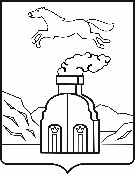 Российская ФедерацияБарнаульская городская ДумаРЕШЕНИЕБарнаульская городская ДумаРЕШЕНИЕот	№	от	№	Председатель городской ДумыГ.А. БуевичГлава городаС.И. Дугин